Diversité Circles™ Évaluation des compétences d'auto-évaluation (la fin  du parcours)Nom : ________________________________Date :      /         /     (1= Faible       5= Excellent)Compétences et attributsCompétences et attributsVeuillez cocher la caseVeuillez cocher la caseVeuillez cocher la caseVeuillez cocher la caseVeuillez cocher la caseCompétences et attributsCompétences et attributs123451Confiance2L’affirmation de soi 3Sensibilité envers les autres 4Établir de nouvelles relations5Aptitudes à la communication6Compétence réseau 7Compétence en négociation 8Connaissance de la formation des autres9Savoir comment motiver les autres10Motivation personnelle11Compétences en leadership12Efficacité13Aptitudes à la résolution de problèmes14Établissement des objectifs15Gestion du stressLe soutien de la Commission européenne à la production de cette publication ne constitue pas une approbation du contenu qui ne reflète que le point de vue des auteurs, et la Commission ne peut être tenue responsable de l'utilisation qui pourrait être faite des informations qu'elle contient.Le soutien de la Commission européenne à la production de cette publication ne constitue pas une approbation du contenu qui ne reflète que le point de vue des auteurs, et la Commission ne peut être tenue responsable de l'utilisation qui pourrait être faite des informations qu'elle contient.Le soutien de la Commission européenne à la production de cette publication ne constitue pas une approbation du contenu qui ne reflète que le point de vue des auteurs, et la Commission ne peut être tenue responsable de l'utilisation qui pourrait être faite des informations qu'elle contient.Le soutien de la Commission européenne à la production de cette publication ne constitue pas une approbation du contenu qui ne reflète que le point de vue des auteurs, et la Commission ne peut être tenue responsable de l'utilisation qui pourrait être faite des informations qu'elle contient.Le soutien de la Commission européenne à la production de cette publication ne constitue pas une approbation du contenu qui ne reflète que le point de vue des auteurs, et la Commission ne peut être tenue responsable de l'utilisation qui pourrait être faite des informations qu'elle contient.Le soutien de la Commission européenne à la production de cette publication ne constitue pas une approbation du contenu qui ne reflète que le point de vue des auteurs, et la Commission ne peut être tenue responsable de l'utilisation qui pourrait être faite des informations qu'elle contient.Le soutien de la Commission européenne à la production de cette publication ne constitue pas une approbation du contenu qui ne reflète que le point de vue des auteurs, et la Commission ne peut être tenue responsable de l'utilisation qui pourrait être faite des informations qu'elle contient.Le soutien de la Commission européenne à la production de cette publication ne constitue pas une approbation du contenu qui ne reflète que le point de vue des auteurs, et la Commission ne peut être tenue responsable de l'utilisation qui pourrait être faite des informations qu'elle contient.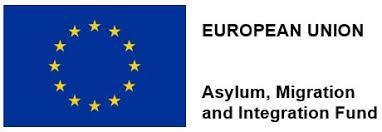 